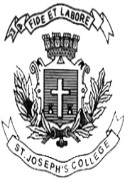 St. Joseph’s College (Autonomous), Bengaluru-27M.Sc. Botany– I SemesterSemester Examination: October-2021(Examination conducted in January-March 2022)BO 7421: Biostatistics & BioinformaticsTime- 2 ½ hrs					                                                   Max Marks-70This question paper contains one printed page and three partsAnswer Any Ten of Following Questions					    2 x 10 = 20 MarksContributions of Francis GaltonDefine Inferential StatisticsWhat is RCBD?Define Concepts of Experimental designDifferentiate between Bar Diagram & HistogramsDefine NetworkingApplications of BioinformaticsWhat is Homology Modelling?What is Query Coverage & Identity Percentage?What are Heteroatoms/Hetatoms?Define CADDWhat are the types of Protein-Ligand Interactions?B. Answer Any Five of Following Questions		                                            6 x 5 = 30 MarksTypes of Random SamplingExplain ‘Components of Graph’ with a neat labelled diagramConstruct Steam & Leaf plot for the following data13, 14, 41, 21, 31, 24, 73, 43, 28, 61, 54, 52, 28, 74, 41, 30, 75, 81 Write short notes on different Programming Languages Explain Ramachandran Plot in DetailDifferentiate between Local & Global Sequence AlignmentWhat are the parts and types of Phylogenetic Tree?                      C. Answer Any Two of Following Questions			                            10 x 2 = 20 MarksCalculate Mean, Median & Mode for the following data and represent it in Bar DiagramDefine Rules of Probability in detail with individual Formulae Write a detailed note on Bioinformatic Databases highlighting uniqueness of each databaseNo. of leaves/plant51015201520253035404550No. of plants1534567812398877754412311